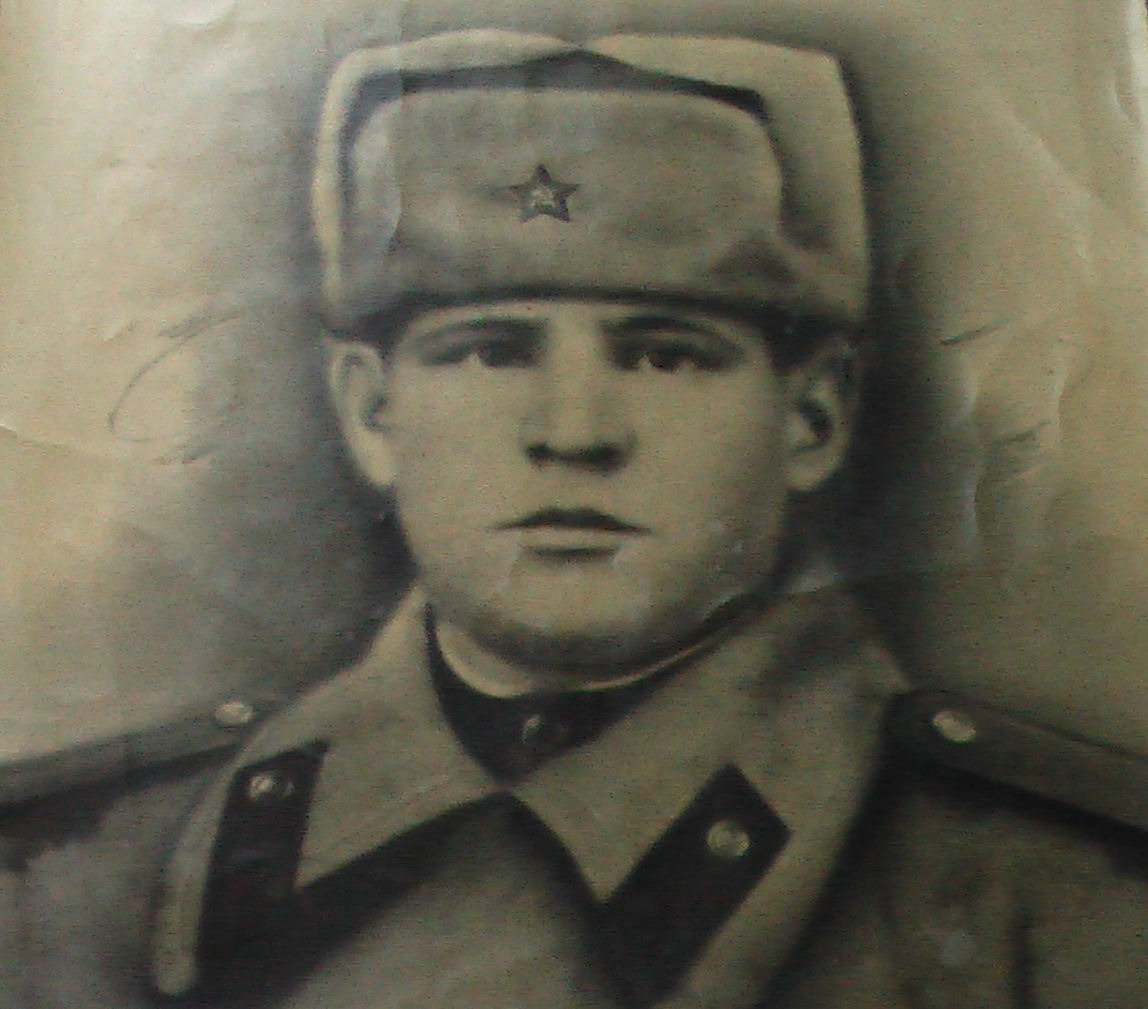 МАХОВ 
ВАСИЛИЙ  ТРОФИМОВИЧ1921-2009 г.г.